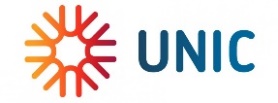 UNIC Engaged Research Seed FundExpression of Interest (EOI)Appendix 1This EOI form must be completed and sent by the 31st of May 2023 as a pre-cursor to act as a Lead PI and coordinate a project proposal to be submitted to a Horizon Europe, JPI Urban Europe, AMIF, Digital Europe, Interreg, or similar national or international project proposal based on or inspired by our UNIC Cities’ challenges and opportunities collected in the Local Engaged Research Roadmaps3.  Failure to complete this form by the prescribed deadline will result in disqualification from this funding cycle of the UNIC Engaged Research Seed Fund.Please complete the following:UNIC4ER Engaged Research Seed Fund schemes (check Appendix 0 for instructions):Category 1: Project proposal Coordinators’ (PI’s) salary, hiring a grant writer or an assistant, arranging a consortium meeting, and language/editing services for a grant/funding application. Category 2: Organizational costs for a workshop/meeting concerning this same collaborative engaged research project development. Travel costs of the Lead PI to participate in a project proposal development meeting organized by the Lead PI in another location than the Lead PI’s own university. The travel and accommodation costs of partnering researchers from the UNIC consortium will be covered by their own institutes. In other words, all UNIC consortium universities (including Malmö University and the University of Lodz) are required to cover the travel and accommodation costs of their own researchers during the collaboration process according to their own local travel policies. Category 3 : Enhancing the engagement of non-traditional researchers in the project proposal, such as junior researchers, first-generation academics, scholars with a migrant background, etc. In addition, acting as a Lead PI, non-traditional researchers can also be included or addressed in the role of a research team member or the data provider. The personnel costs, travel and accommodation costs, participation in conferences, trainings, workshops, meetings, summer schools, or mentorship activities of non-traditional scholars in collaborative UNIC Engaged Research projects will be covered by this special funding for inclusivity.   It is mandatory to apply for Seed Funding from Category 1. Additionally, funding can be applied from Category 2 and/or Category 3.The maximum budgets per category 1,2,3 is 5’000 Euro per category.Tentative Title of Proposed ProjectProposed Project DescriptionInclude brief ‘draft’ summary of purpose/objective of project.All personal data collected by partners through UNIC4ER initiatives will be treated in full compliance with Regulation (EU) 2016/679 of the European Parliament and of the Council of 27 April 2016 on the protection of natural persons with regard to the processing of personal data and on the free movement of such data, and repealing Directive 95/46/EC (General Data Protection Regulation).By submitting this application, you agree on what mentioned above and give your informed consent to UNIC to process and store your data.Tick this box for consentThis project has received funding from the European Union’s Horizon 2020 research and innovation programme under grant agreement No 101035801. 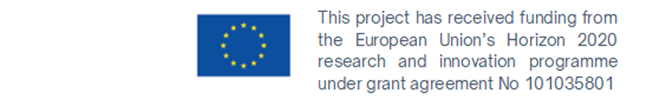 Name of the Lead Principal Investigator (Lead PI):Position Held:Affiliation:Main Contact E-mail:Main Contact Telephone No.: Chosen Future Funding instrument (Horizon Europe, JPI Urban Europe, AMIF, Digital Europe, Interreg, or other international or national external funding instrument):Potentially identified specific call and its closing date: Are you willing to coordinate a project proposal to be submitted to the chosen Funding instrument / call? (max 255 characters)(max 500 words)